от 20 ноября 2014 года								                 № 1230Об утверждении Плана антинаркотических мероприятий 
городского округа город Шахунья на 2015 - 2016 годыВ целях совершенствования единой системы профилактики немедицинского потребления наркотических средств и психотропных веществ различными категориями населения, поэтапного сокращения распространения наркомании и связанных с ней негативных социальных последствий, профилактики и противодействия незаконному обороту наркотических и психотропных средств администрация городского округа город Шахунья  п о с т а н о в л я е т:Утвердить прилагаемый  План антинаркотических мероприятий городского округа город Шахунья на 2015 - 2016 годы (далее – План).Начальнику общего отдела администрации городского округа город Шахунья обеспечить размещение настоящего постановления на официальном сайте администрации городского округа город Шахунья.Контроль за исполнением настоящего постановления оставляю за собой.Глава администрации городскогоокруга город Шахунья								     В.И.Романюк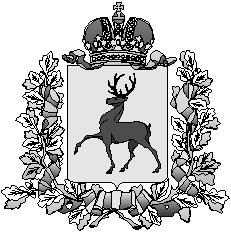 Администрация городского округа город ШахуньяНижегородской областиП О С Т А Н О В Л Е Н И Е